А знаете ли вы, что смех продлевает жизнь, что смех – это эликсир долголетия и молодости? Это чудесный душевный целитель. Даже великий Шекспир в свое время писал, что веселое сердце живет долго.
 	День смеха – это международный праздник, отмечаемый во всем мире 1 апреля. В этот день принято разыгрывать родных, друзей и просто знакомых, или подшучивать над ними.
 	Сегодня в нашем Детском саду № 28 прошли мероприятия,посвященные этому событию. День смеха стал для детей праздником веселья, когда было можно шутить и чуть-чуть шалить.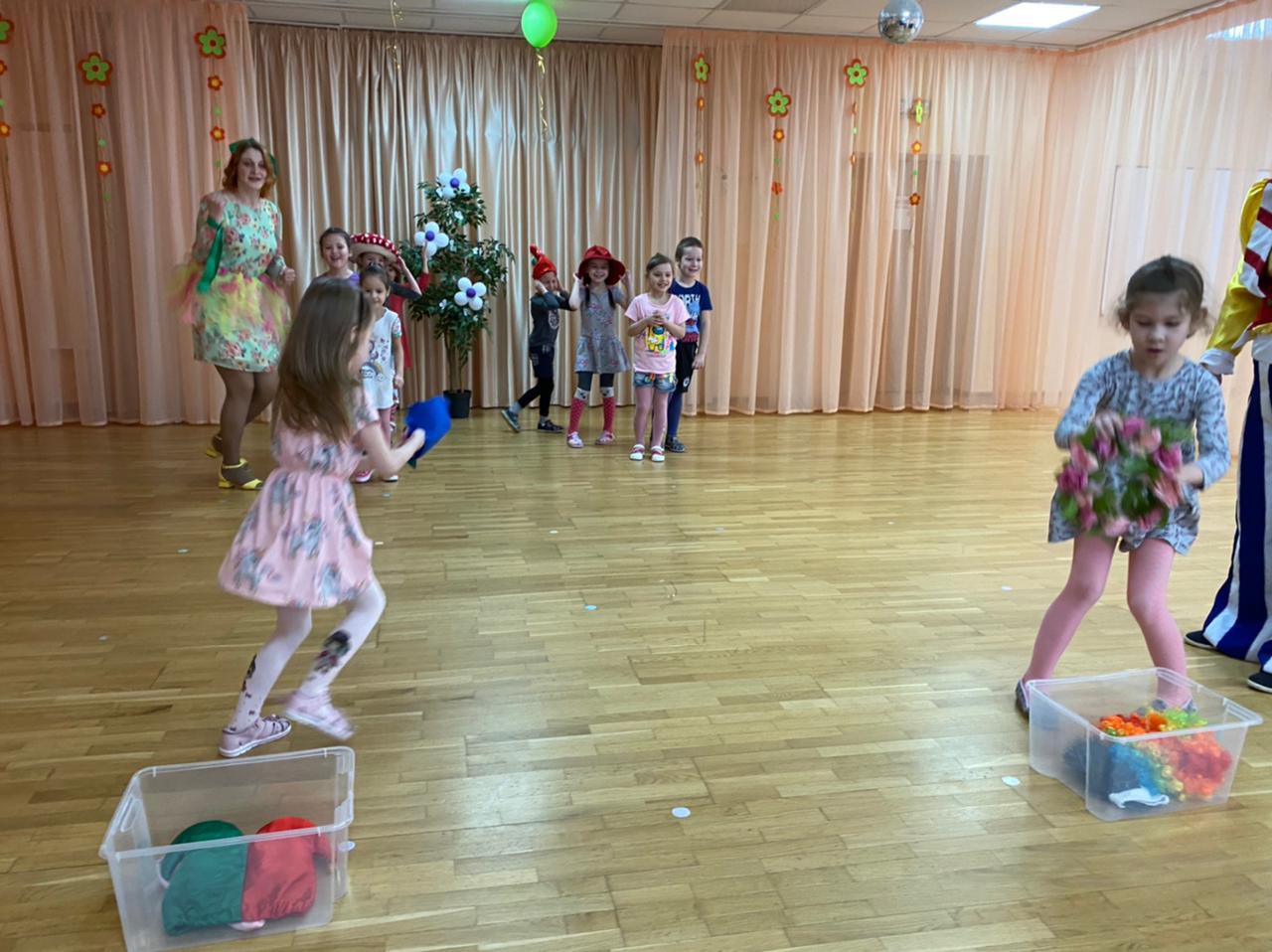 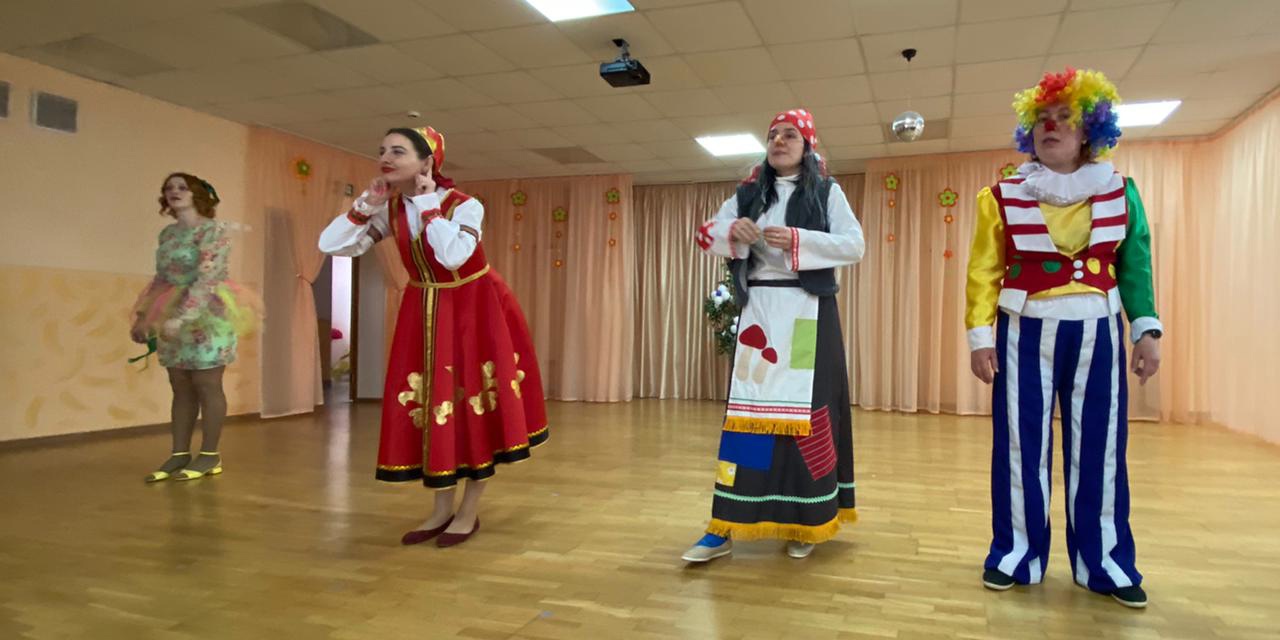 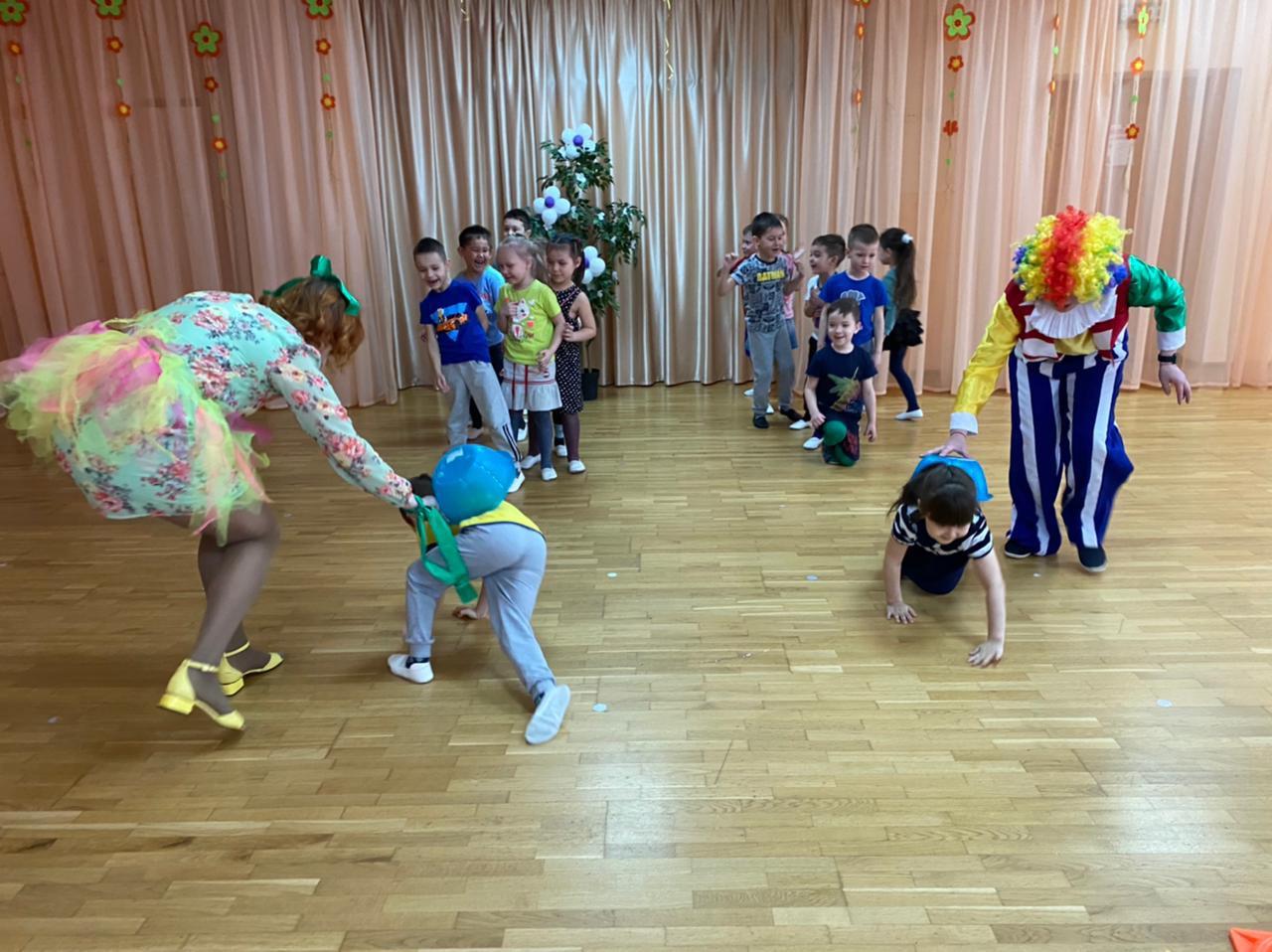 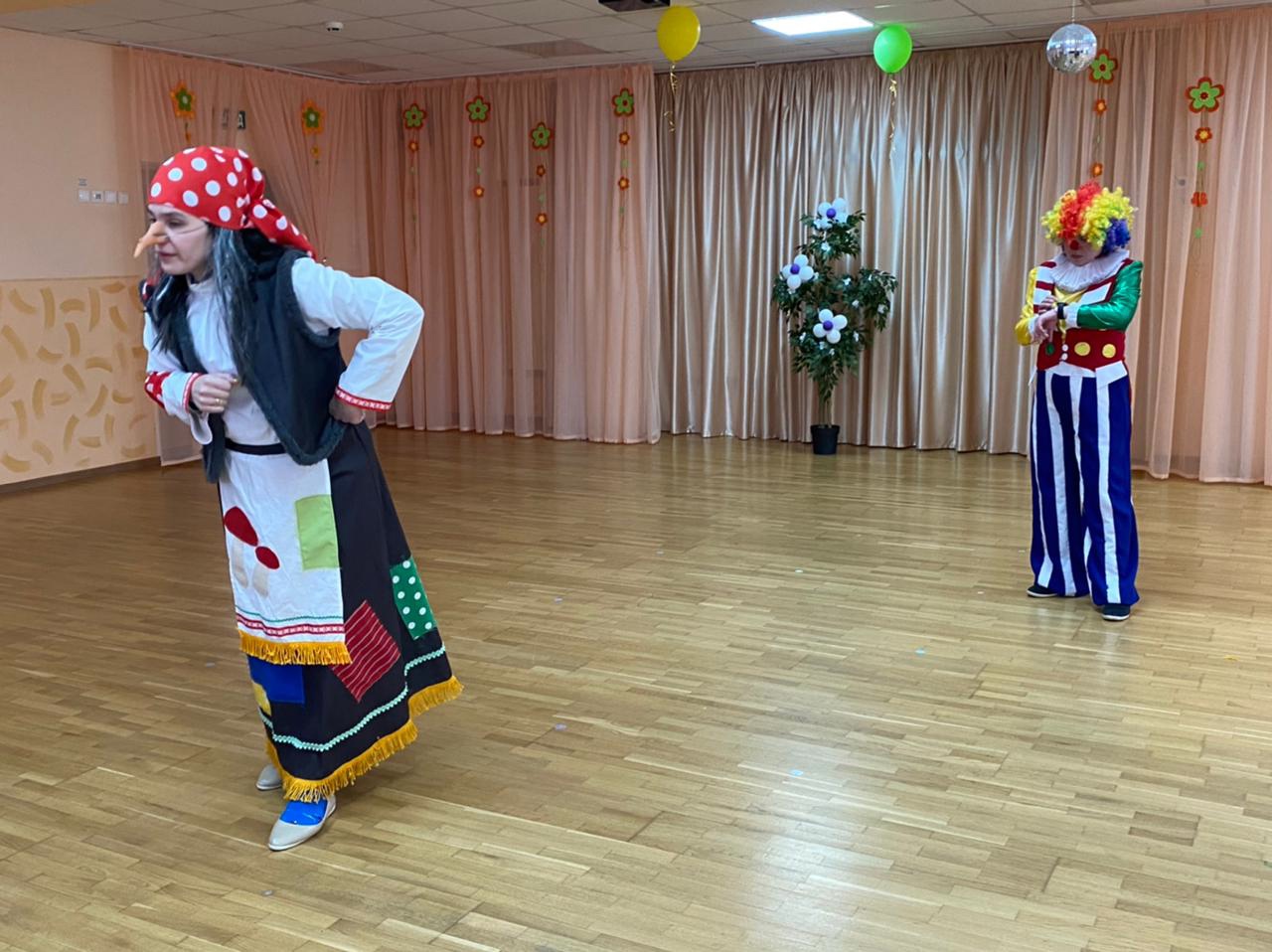 